.NB: The clock indications are the directions you are facing!Basic NC R/L, 11/4 turn R, walk L/R, rock/recover with 1/4 turn leftStep L, cross in Front, 1/2 turn right, diamond fall away, hipsways R/ L/R**( NB restart dance from this point in wall 3 )Cross rock/recover(2X), walks L/R/L, Full turn leftHitch R, weave to L, sweep, weave to R, Side rock/recover, 1/2 turn RRestart after 16 counts in wall 3WEB: www.josemiguel.nl - *For help with the music send us an email:  jose_nl@hotmail.com *Dj Falling In Love Again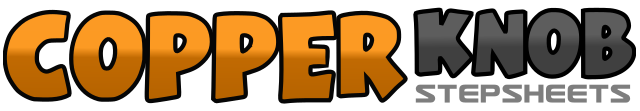 .......Count:32Wall:2Level:Intermediate.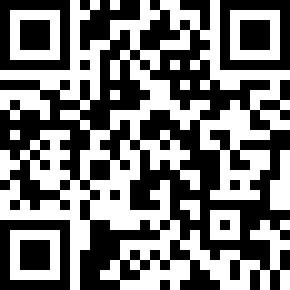 Choreographer:José Miguel Belloque Vane (NL) & Roy Verdonk (NL) - March 2011José Miguel Belloque Vane (NL) & Roy Verdonk (NL) - March 2011José Miguel Belloque Vane (NL) & Roy Verdonk (NL) - March 2011José Miguel Belloque Vane (NL) & Roy Verdonk (NL) - March 2011José Miguel Belloque Vane (NL) & Roy Verdonk (NL) - March 2011.Music:DJ Got Us Fallin' In Love (feat. Pitbull) - Carmen Reece : (Cover)DJ Got Us Fallin' In Love (feat. Pitbull) - Carmen Reece : (Cover)DJ Got Us Fallin' In Love (feat. Pitbull) - Carmen Reece : (Cover)DJ Got Us Fallin' In Love (feat. Pitbull) - Carmen Reece : (Cover)DJ Got Us Fallin' In Love (feat. Pitbull) - Carmen Reece : (Cover)........1RF step to right2LF cross rock in Front of RF&recover onto RF3LF step to left4RF cross rock in Front of LF&recover onto LF5make 1/4 turn right, step RF forward&make 1/2 turn right, step LF back6make 1/2 turn right, step RF forward7LF step forward ( 3 o'clock )&RF step forward8LF rock forward&recover onto RF, making 1/4 turn left ( 12 o'clock )1LF step to left2RF cross in front of LF&make 1/4 turn right,stepping LF back3make 1/4 turn right, stepping RF to Side ( 6 o'clock )4make 1/8 turn right, stepping LF forward ( 7.30 o'clock )&RF step forward5make 1/8 turn right step LF to left ( 3 o'clock )6make 1/8 turn right step RF back&step LF back7make 1/8 turn right, step RF to right and sway hips to right ( 12 o'clock )8sway hips to left **&sway hips to right ( weight ends on RF)1LF cross in Front of RF2recover onto RF&LF step to Side3RF cross in Front of LF4recover onto LF&RF step to Side5LF step forward6RF step forward7LF step forward8make 1/2 turn left, stepping RF back&make 1/2 turn left, stepping LF forward ( 12 o'clock )1hitch right knee2RF cross in Front of LF&LF step Side3RF cross behind LF, whilst sweeping LF from Front to back4LF cross behind RF&RF step Side5LF cross in Front of RF6RF rock to right7recover onto LF8RF cross in Front of LF, making 1/4 turn right&LF step back, making 1/4 turn right ( 6 o'clock )